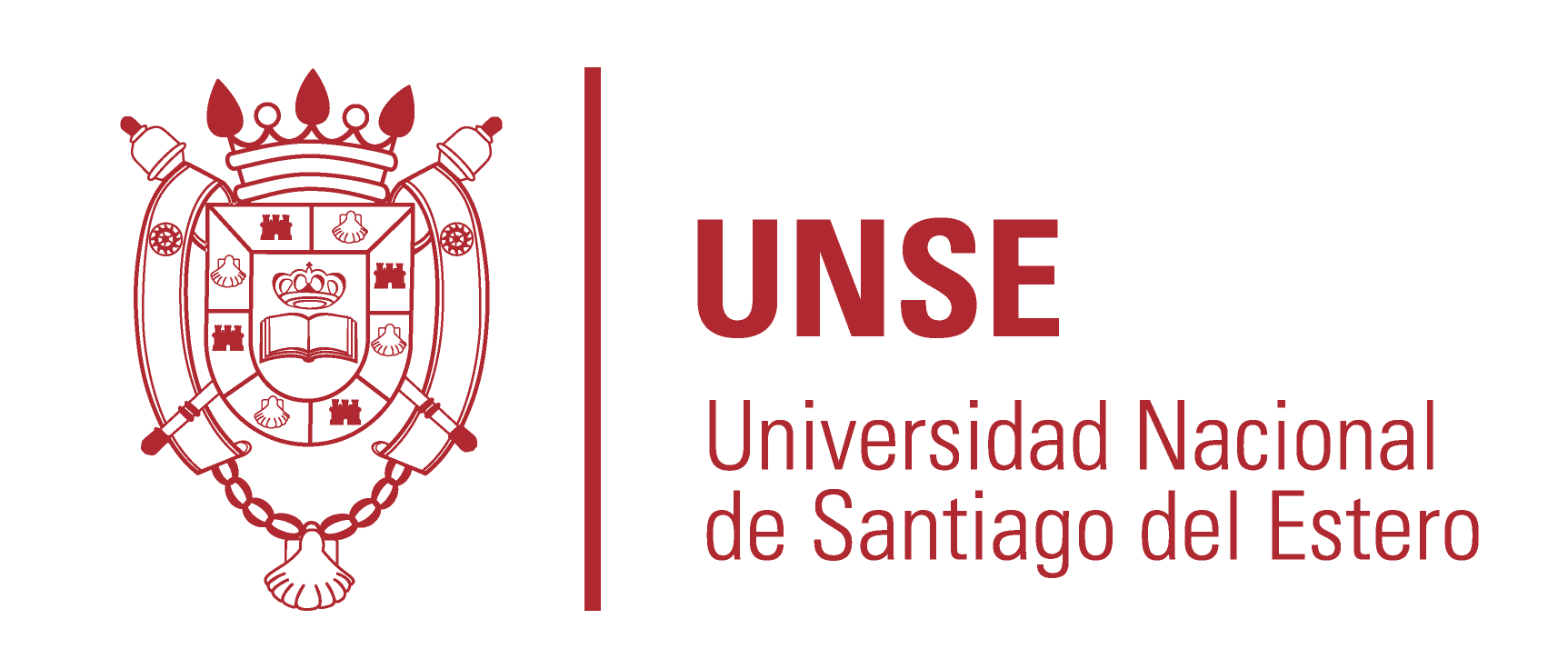 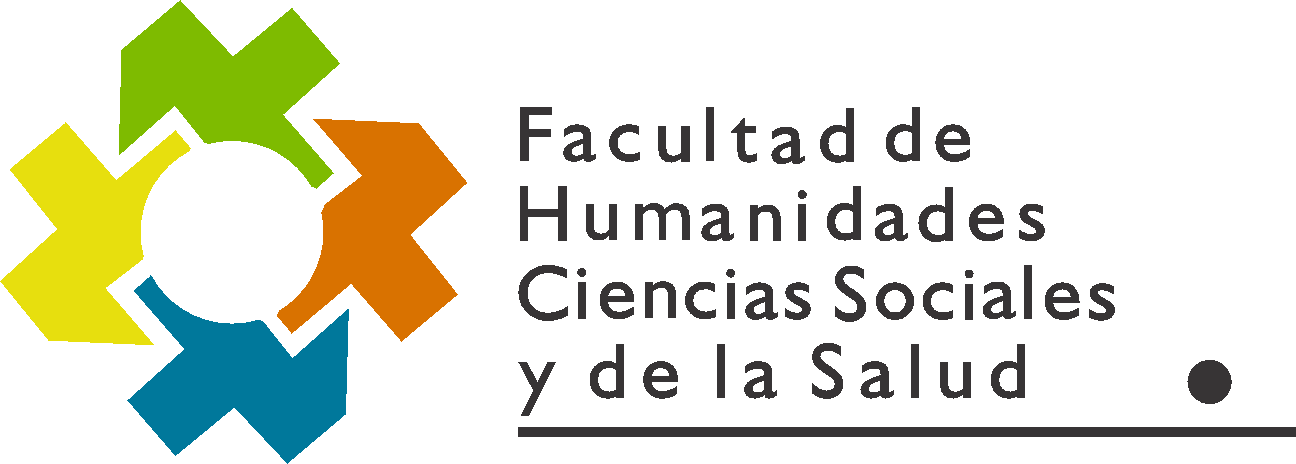 Santiago del Estero, 20 de octubre de 2020.-RESOLUCION CD FHCSyS Nº  78/2020VISTO: 	                	 presentada por las estudiantes: Srta. Rocío Anahí AVILA CONTRERAS, Legajo Nº 272/216, Camila Nair CHAMUNT CHANFERONI, Legajo Nº 183/16,  Srta. Aranza Gisel MORALES, Legajo Nº 511/10 y Srta. Noelia IBARRA, Legajo Nº 294/11,  alumnas de la Carrera de Licenciatura en Sociología; yCONSIDERANDO:                        Que mediante el mismo solicitan autorización para el cursado  del Espacio Curricular ”Seminario Optativo de Feminismos, Violencias, Políticas y Derechos”, de  de Licenciatura en Trabajo Social,  que se dicta en el Segundo Cuatrimestre del presente año académico, en el marco de  FHCSyS Nº 406/2019	            Que dicha Resolución, en su Art. 9º  establece lo siguiente: “Se autorizará al alumno, incorporar, como espacio curricular optativo, asignaturas que actualmente se estén dictando en cualquier carrera de grado y pregrado, en el ámbito de la Facultad. En este caso el alumno presentará la solicitud de cursado a la Coordinación de Carrera y ésta la llevará al Consejo Directivo para su aprobación, como espacio curricular.”			Que cuenta con el informe favorable  de  de  de  en Sociología y de Secretaría Académica de , cuyos informes se adjuntan a la nota de presentación			 Que en Reunión Extraordinaria Virtual de fecha 19 de octubre de 2020, el Cuerpo resuelve, por unanimidad, autorizar la inscripción de las alumnas: Srta. Rocío Anahí AVILA CONTRERAS, Legajo Nº 272/216, Camila Nair CHAMUNT CIANFERONI, Legajo Nº 183/16,  Srta. Aranza Gisel MORALES, Legajo Nº 511/10 y Srta. Noelia IBARRA, Legajo Nº 294/11, cursar como Optativa el “Seminario Optativo de Feminismos, Violencias, Políticas y Derechos”, de  de Licenciatura en Trabajo Social.	   Por ello;			                                     EL HONORABLE CONSEJO DIRECTIVO DE LA FACULTAD DE HUMANIDADES, CIENCIAS SOCIALES Y DE LA SALUD  EN REUNION EXTRAORDINARIA VIRTUALRESUELVEARTÍCULO 1º.- Autorizar la inscripción de las alumnas: Srta. Rocío Anahí AVILA CONTRERAS, Legajo Nº 272/216, Camila Nair CHAMUNT CHANFERONI, Legajo Nº 183/16,  Srta. Aranza Gisel MORALES, Legajo Nº 511/10 y Srta. Noelia IBARRA, Legajo Nº 294/11, cursar como Optativa el “Seminario Optativo de Feminismos, Violencias, Políticas y Derechos”, de  de Licenciatura en Trabajo Social, de acuerdo con los considerandos expresados en la presente Resolución.//..//..RESOLUCION CD FHCSyS Nº  78/2020.-ARTÌCULO 2º.-  Establecer que dicha inscripción deberá registrarse y reconocerse como Espacio Curricular Optativo del Plan de Estudios de  en Sociología, una vez que las alumnas cumplan con las exigencias de aprobación de la cátedra. ARTÍCULO 3º.- Hacer saber. Notificar a  de la carrera de Lic. en Sociología, Mg. Romina Cordero, por su intermedio a la alumnas, al Coordinador de   de Lic. en Trabajo Social, Dr. Eduardo Landriel y a Dpto. Alumnos. Cumplido, archivar. GM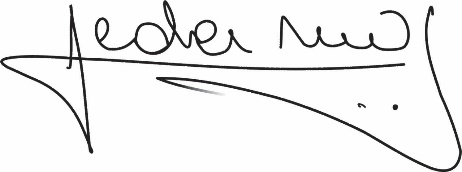 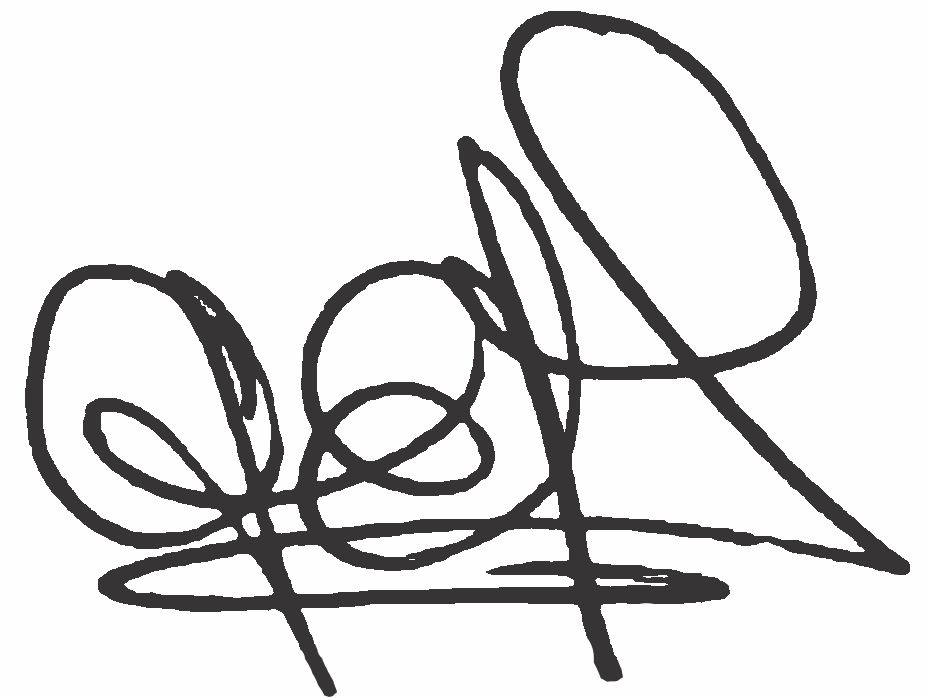 Lic. .Graciela Ferreira Soraire                                                   Lic.  Hugo Marcelino Ledesma               Secretaria del Consejo Directivo                                                 Decano FHCSyS UNSE       FHCSyS UNSE